ANEXO GFORMULARIO DE ACTA SÍNTESISFacultad: ARTE Y DISEÑO Carrera: TECNICATURA UNIVERSITARIA EN EBANISTERIAUnidad o Espacio Curricular: TALLER CARPINTERIA 2Fecha:08-04-2021Datos de la Convocatoria: CONVOCATORIA HORAS UNIVERSITARIAS VACANTES FADFecha de vigencia de la publicación: 05-04-2021 AL 07-04-2021Horario de inscripción y recepción de la documentación:10:00 A 18:00 HSDuración de cursado (Cuatrimestral o anual): ANUALHorario de dictado: MARTES DE 19 A 23:00 HSCurso/División: 2º AÑO DIVISION UNICACarga horaria: 4 HORAS RELOJ  -  INTERINAS A TERMINOCausal de vacante: JUBILACIÒN DEL TITULARListado de InscriptosFirma, aclaración y sello del agente responsable de la Oficina del Procedimiento de Cobertura:  Prof. Silvina Mesas -  Of. Convocatorias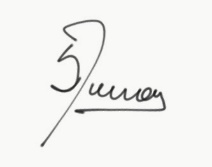 N° de inscripciónApellido y NombreDNITitulación5MAURAS JIMENA ALEJANDRA36355356. Arquitecta10MAUTINO RODOLFO24016245. Técnico Superior en Artes Visuales. Diplomatura Superior Escultura. Dibujante especializado en Dibujo Decorativo y Publicitario11DIAZ HECTOR RAUL23650968. Profesorado en Educación Secundaria en Historia. Técnico Agropecuario12BOGNANNI GABRIEL FRANCISCO20873089Arquitecto